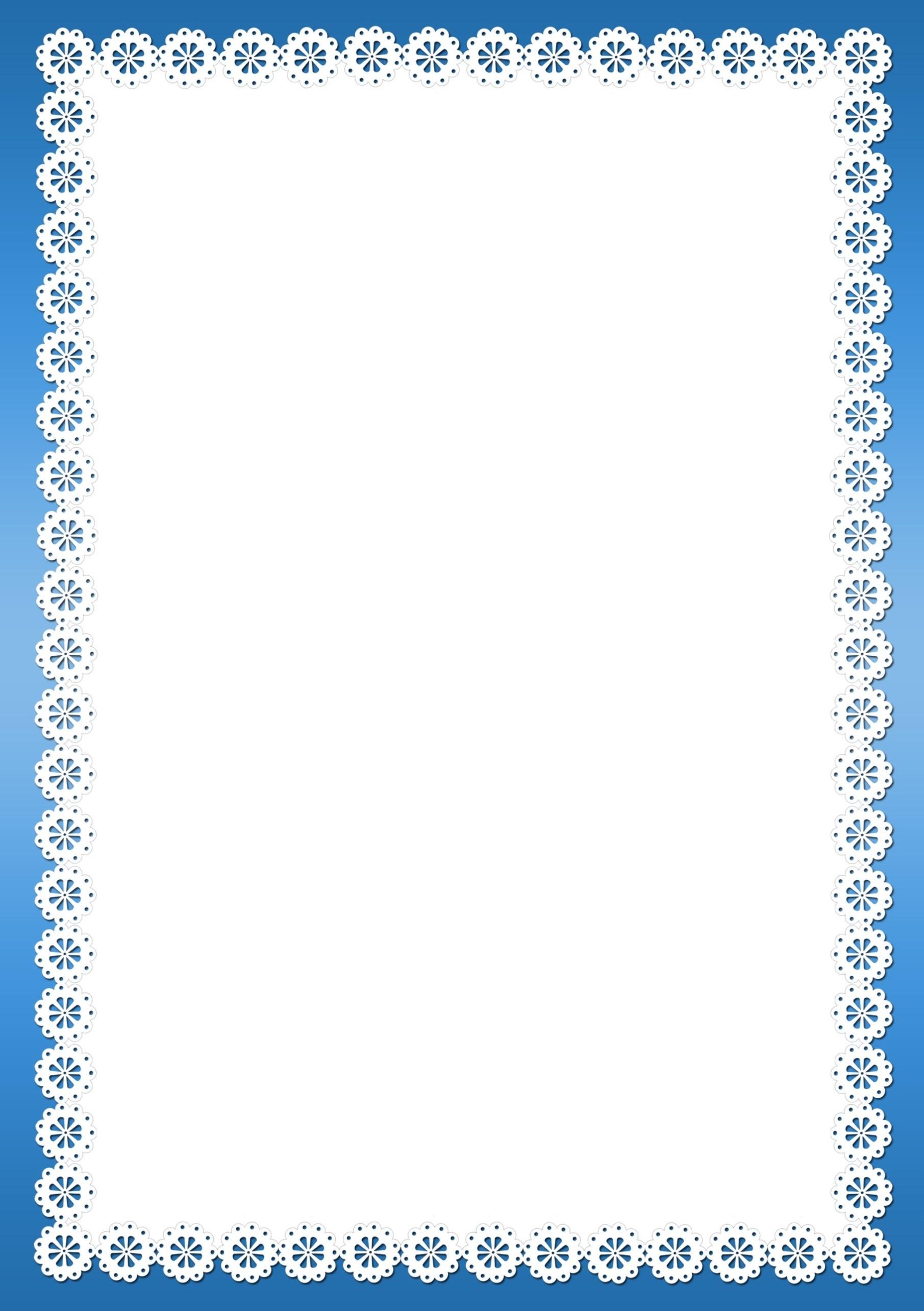 КОНСУЛЬТАЦИЯ ДЛЯ РОДИТЕЛЕЙРАЗВИТИЕ РЕЧИ У ДЕТЕЙ МЛАДШЕГО ДОШКОЛЬНОГО ВОЗРАСТАУПРАЖНЕНИЯ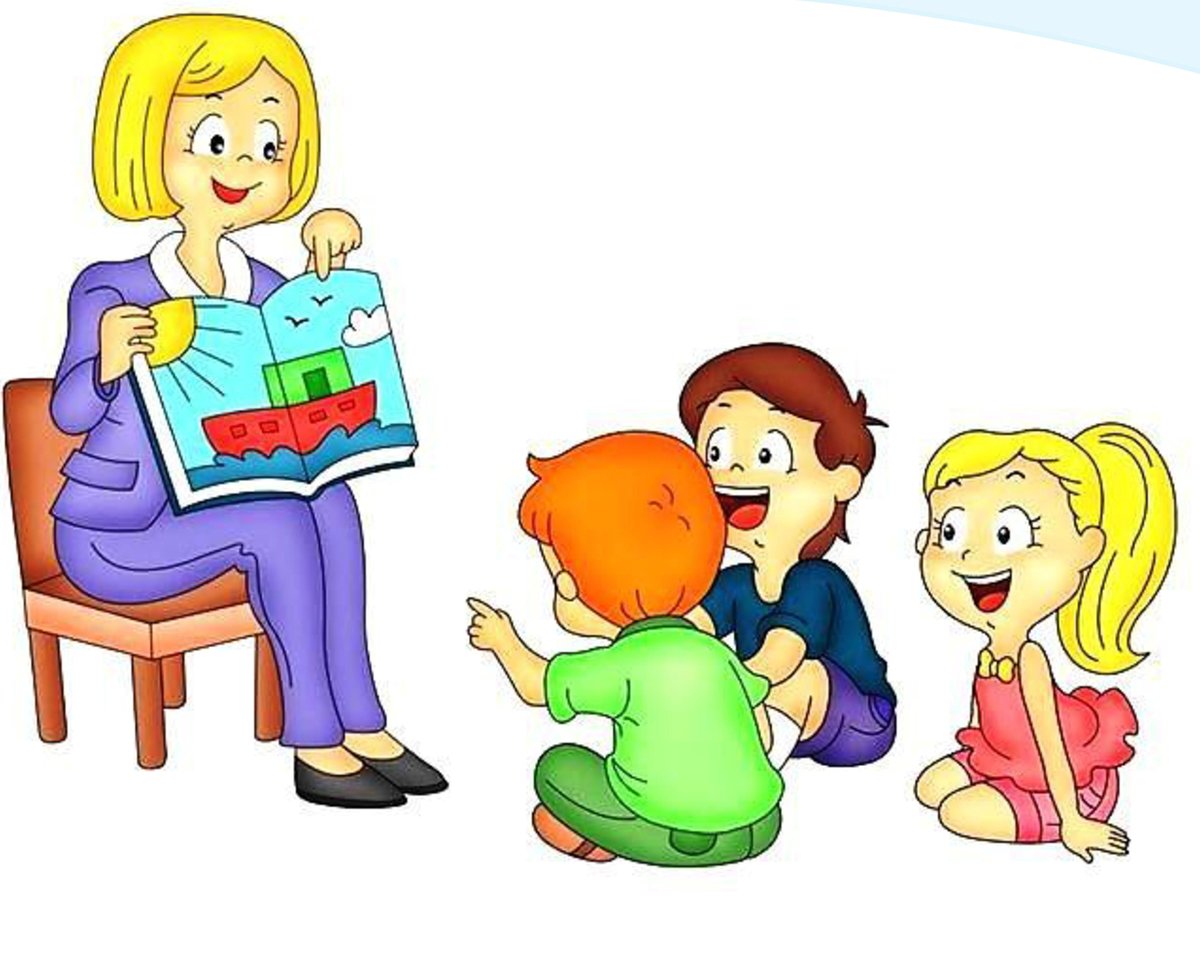 К 3 годам у ребенка накапливается большой словарный запас и формируется фразовая речь, но большинство детей говорят еще не четко и невнятно. Как правило ребенок еще не выговapивает звук Р и шипящие звуки. Для формирования у детей четкой и правильной речи предлагаем ряд упражнений.Упражнения направлены на выработку четкого и внятного произнесения слов и фраз, на развитие слухового внимания, речевого слуха, голосового аппарата. Для подготовки ребенка к данным занятиям необходимо провести с ребенком несколько занятий на развитие продолжительного и плавного выдоха.Для этого можно использовать мыльные пузыри. Поиграть с ребенком в игру «Надуй самый большой пузырь» или повыдувать воздух через трубочку в стакан с водой.Закреплению правильного произношения способствует повторение чистоговорок, заучивание загадок, потешек, считалок и стихотворений, насыщенных определенными звуками.Упражнение: Опиши картинкуПоказываем ребенку картинки с героями сказок или животными и просим ребенка рассказать кого он видит, описать какой этот персонаж. Например, зайка — серый, мягкий и пушистый. Если у ребенка возникли трудности с описанием, помогите ему. Для детей постарше (4-5 лет) можно усложнить задание: пусть составят рассказ не отдельными словами, а целыми предложениями. Например, вот зайка. Он живет в лесу. Он серый и пушистый. Данное упражнение расширяет словарный запас ребенка и способствует развитию мышления.ЧИСТОГОВОРКИ• Звуки М, П, Б1. Ом-ом-ом-ом — мы построим новый дом.2. Уп-уп-уп-уп — я готовлю папе суп.3. Бы-бы-бы-бы — в лесу растут грибы.4. Мама Милу в ванне мыла.5. Петя пилил пилой пень.6. Любят бананы все обезьяны.• Звуки Т, Д, Н1. Та-та-та, та-та-та — хвост пушистый у кота.2. Ду-ду-ду, ду-ду-ду — дети бегают в саду.3. Но-но-но, но-но-но — в нашей комнате темно.4. Собака Том сторожит дом.5. Дарья дарит Дине дыни.6. Няня нянчит Надю с Ниной.• Звуки Г, Й, К, Х1. Ко-ко-ко — кошка любит молоко.2. Га-га-га — у козы рога.3. Ха-ха-ха — не поймать нам петуха.4. На горе гогочут гуси.5. Хомячку на ухо села муха.6. Ой-ой-ой — зайке холодно зимой.• Звуки Ф, В1. Аф-аф-аф — мы постовим в угол шкаф.2. Ву-ву-ву — в лесу видели сову.3. У Фани фуфайка, а у Феди туфли.4. Наш Филат не бывает виноват.• Звук С1. У Сони сани с горки едут сами.2. Сеня в лесу встретил лису.3. У нас газ погас.4. Су-су-су-су — тихо осенью в лесу.5. Носит Сеня сено в Сени, спать на сене будет Сеня.• Звук З1. Зу-зу-зу — зайку моем мы в тазу.2. У Зины козлик в корзине.3. Лиза купила Зине корзину в магазине.4. У магазина пьют сок Зоя и Зина.5. У Зины звонок звенит звонко.6. У маленькой Зины зайка спит в корзине.• Звук Ц1. Цы-цы-цы — есть хотят птенцы.2. Из колодца вода льется.3. Не велика птица синица, да умница.4. Цу-цу-цу — дали нам по огурцу.5. Цыпленок пьет из блюдца воду.6. Слава поставил цветы на подоконник.7. Цы-цы-цы — мы помыли огурцы.8. Нет конца у моего кольца.• Звук Ш1. Нашей Маше дали мало каши.• Звук Ж1. Жа-жа-жа — убежали два ежа.2. Жу-жу-жу — ежу кофточку вяжу.3. Хорош пирожок, внутри творожок.• Звук Ч1. Ча-ча-ча — сидит зайчик у врача.2. Чу-чу-чу — врач идет к грачу.3. Шубка овечки греет лучше печки.4. У четырех черепах по четыре черепашонка.• Звук Щ1. Ща-ща-ща — Коля ходит без плаща.2. Щи-щи-щи — ищем мы щавель на щи.3. Для ухи нужны лещи, а щавель — на щи.• Звук Л1. Лу-лу-лу — наточил Толя пилу2. Ли-ли-ли — суп соленый, не соли!3. Дед Данила делил дыню.4. Пол мыла Лара, Лиля Ларе помогала.• Звук Р1. Говорила сорока сороке: я, как рыба, молчу на уроке.2. Под кустом ореха норка. В норке проживает норка.3. У меня на кармашке маки и ромашки.УПРАЖНЕНИЯ НА СМЕШАННЫЕ ЗВУКИСтоит воз овса, возле воза овца.Собака сидит на цепи.Заглянет солнце и к нам в оконце.На круше у Шура жил журавль.Кошка спит, а мышку видит.Ежик лежит под ёлкой.Лёжа хлеба не добудешь.Ученик учил уроки, у него в чернилах щеки.Мальчик чистит лошадку щеткой.Щенок играет с мячом.Са-ша-ша — Соня моет малыша.Ас-аш-аш — под сосной стоит шалаш.Шесть мышат в шалаше шуршат.Саша любит сушки, а Соня ватрушки.Вымыли мышки миски для мишки.Ча-ца-ца — стоит мальчик у крыльца.Ца-ча-ча — растет птенчик у грача.У волчицы волчата, у курицы и цапли- цыплята.Девочка пьет чай из чашки.Ща-са-са — под кустом сидит лиса.У гусыни усов ищи-не ищи- не сыщешь.Щи да каша — пищи наша. Всякой вещи свое место.Рыбу ловит рыболов.Весь в реку ушел улов.Вкусная халва, мастеру хвала.Римма и Тима шли мимо тира.Можно и самому придумать шутливые фразы, типа:«Да-да-да — в огороде лебеда»,«Ду-ду-ду — растут яблоки в саду»,«Ша-ша-ша — принесли домой ерша»«Ту-ту-ту — молока дадим коту»«Жа-жа-жа — есть иголки у ежа»«Чи-чи-чи — прилетели к нам грачи»«Жу-жу-жу — я на солнышке лежу»... и так далее.СКОРОГОВОРКИШла Саша по шоссе и сосала сушку.Ехал Грека через реку,Видит Грека — в реке рак,Сунул Грека руку в реку,Рак за руку греку — цап.Карл украл у Клары коралы,Клара у Карла украла кларнет.На дворе трава,На траве дрова,На дровах детвора.Кукушка кукушонку купила капюшон,Надел кукушонок капюшон,Как в капюшоне он смешон.